ОТДЕЛ ОБРАЗОВАНИЯ ЦЕНТРАЛЬНОго РАЙОНаКОМИТЕТ ОБРАЗОВАНИЯ И НАУКИПРИКАЗ29.11.2012 № 216НовокузнецкО проведении районного конкурса военно-патриотической песни«Поклон тебе, солдат России!»Согласно плану работы Отдела образования Центрального района, в рамках целевой программы «Юный патриот» с целью  воспитания у молодого поколения чувства патриотизма, уважения к российской военной истории, ветеранам Великой Отечественной войны и защитникам Отечества, содействия формированию активной гражданской позиции у обучающихся, развития творческих способностей обучающихсяПРИКАЗЫВАЮ:1. Утвердить положение о проведении районного конкурса военно-патриотической песни «Поклон тебе, солдат России!» согласно Приложению.2. Провести районный конкурс военно-патриотической песни «Поклон тебе, солдат России!» 19 февраля 2013 года.3. Ответственность за организацию и проведение районного конкурса военно-патриотической песни «Поклон тебе, солдат России!» возложить на директора МБ ОУ ДОД ВСЦ «Патриот» Симонова А.В.4. Директору МБ ОУ ДОД ВСЦ «Патриот» (Симонов А.В.):4.1. Организовать и провести районный конкурс военно-патриотической песни «Поклон тебе, солдат России!» 19 февраля 2013 года с 14.00 на базе МБ НОУ «Гимназия № 44» (ул. Кирова, 79а).4.2. Провести семинар для руководителей творческих коллективов 18 декабря в 15.00 в МБ ОУ ДОД ВСЦ «Патриот» (просп. Октябрьский, 28).5. Руководителям муниципальных образовательных учреждений:5.1. Обеспечить участие творческих коллективов образовательных учреждений в районном конкурсе военно-патриотической песни «Поклон тебе, солдат России!».5.2. Предоставить предварительные заявки на участие в конкурсе до 29 января 2013 года по адресу: patriot_nvkz@mail.ru, просп. Октябрьский, 28, МБ ОУ ДОД «Военно-спортивный центр «Патриот».5.3. Организовать проведение инструктажа по технике безопасности при проведении массовых мероприятий .6. Контроль за проведением мероприятия возложить на главного специалиста отдела образования Центрального района Лидер Е.Н.Зав. отделом образования							Н.А.ПанасенкоЦентрального районаПриложениек приказу № ___от «___» __________ 2012г.ПОЛОЖЕНИЕрайонного конкурса военно-патриотической песни«Поклон тебе, солдат России!»1. Цели и задачи• воспитание у молодого поколения чувства патриотизма, уважения к российской военной истории, ветеранам Великой Отечественной войны и защитникам Отечества;• содействие формированию активной гражданской позиции у обучающихся;• развитие творческих способностей обучающихся.2. Время и место проведенияСеминар для руководителей творческих коллективов районного и городского конкурсов состоится 18 декабря 2012 года в 15.00 в МБ ОУ ВСЦ «Патриот», просп. Октябрьский, 28.Районный конкурс проводится 19 февраля 2013 года. Начало в 14.00.Место проведения: МБ НОУ «Гимназия № 44», ул. Кирова, 79а.О времени проведения технических репетиций для участников районного конкурса «Поклон тебе, солдат России!» будет сообщено дополнительно.3. Программа конкурса13.30 - 13.55 – регистрация участников.14.00 - 14.15 – открытие конкурса.14.15 - 16.40 – конкурс-концерт.16.40 - 17.00 – подведение итогов, награждение.3. Организаторы конкурсаОбщее руководство по организации и проведению конкурса осуществляет отдел образования Центрального района г. Новокузнецка, непосредственное проведение конкурса возлагается на МБ ОУ ДОД ВСЦ «Патриот».4. Участники конкурсаК участию в конкурсе приглашаются обучающиеся образовательных учреждений Центрального района г. Новокузнецка. На конкурс предоставляется не более одного концертного номера от образовательного учреждения. Количество участников от образовательного учреждения не более 12 человек.5. Условия участия в конкурсеТематика песен должна отражать ратный подвиг русских, советских, российских солдат. В репертуар конкурса могут быть включены песни времен Великой Отечественной войны и современные песни о Великой Отечественной войне; песни, связанные с событиями Афганской войны и других локальных конфликтов.• Конкурс проводится по двум номинациям: «Сольное исполнение», «Вокальная группа».• Продолжительность исполнения одного номера не более 5 минут.• Участники конкурса должны иметь необходимый для участия в концерте уровень подготовки.• Обязательно участие конкурсантов в технической репетиции согласно графику.6. Подведение итогов и награждениеПодведение итогов конкурса проводится методом экспертной оценки. Лауреаты и дипломанты конкурса в каждой номинации награждаются дипломами.7. Порядок и сроки подачи заявокЗаявки на участие в конкурсе принимаются в МБ ОУ ДОД ВСЦ «Патриот» (пр. Октябрьский, 28), с 9.00 до 16.30 до 29 января 2013 года (кроме субботы и воскресенья). Заявки, поданные после 29 января, не рассматриваются.На конкурс подается выписка из приказа. В приказе указать фамилию, имя участников (полностью), образовательное учреждение; класс; фамилию, имя, отчество ответственного за жизнь и безопасность обучающихся, должность, контактный телефон.По всем вопросам обращаться: . Новокузнецк, пр. Октябрьский, 28, МБ ОУ ДОД ВСЦ «Патриот» факс 77-86-56 E-mail: patriot_nvkz@mail.ru  http:// www.patriot-nvkz.ucoz.ru/ Перова Ирина Анатольевна – с.т. 89039089343, т/факс 77-86-56,Авдеенко Татьяна Ивановна – т/факс 77-86-56Образец заявкиПредварительная заявкана участие в районном конкурсе военно-патриотической песни«Поклон тебе, солдат России!»М.П.				Директор: _________________ /________________/							подпись		расшифровка				Руководитель _______________ /_______________/							подпись		расшифровкаПриложения к заявке:Текст песни (в печатном или электронном виде).Презентация в электронном виде (Microsft PowerPoint).Музыкальное сопровождение на электронном носителе (минусовка).№Фамилия,имя  исполнителяОУ, классНоминацияНазвание муз. композиции(автор, композитор)РуководительФ.И.О.полностью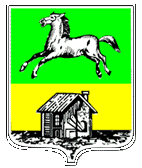 